Publicado en Madrid el 30/03/2020 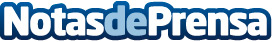 Solán de Cabras dona 120.000 litros de agua mineral natural a los hospitales  La principal marca de agua de Mahou San Miguel participa con ANEABE en una iniciativa para ofrecer, a través de Cruz Roja, agua mineral natural a los hospitales españoles. Además, Solán de Cabras ya ha hecho llegar 16.800 botellas de agua mineral al espacio recientemente habilitado como hospital en las instalaciones de IFEMADatos de contacto:Sofía Felipe619002805Nota de prensa publicada en: https://www.notasdeprensa.es/solan-de-cabras-dona-120-000-litros-de-agua Categorias: Nacional Medicina Nutrición Gastronomía Sociedad Emprendedores Solidaridad y cooperación Consumo http://www.notasdeprensa.es